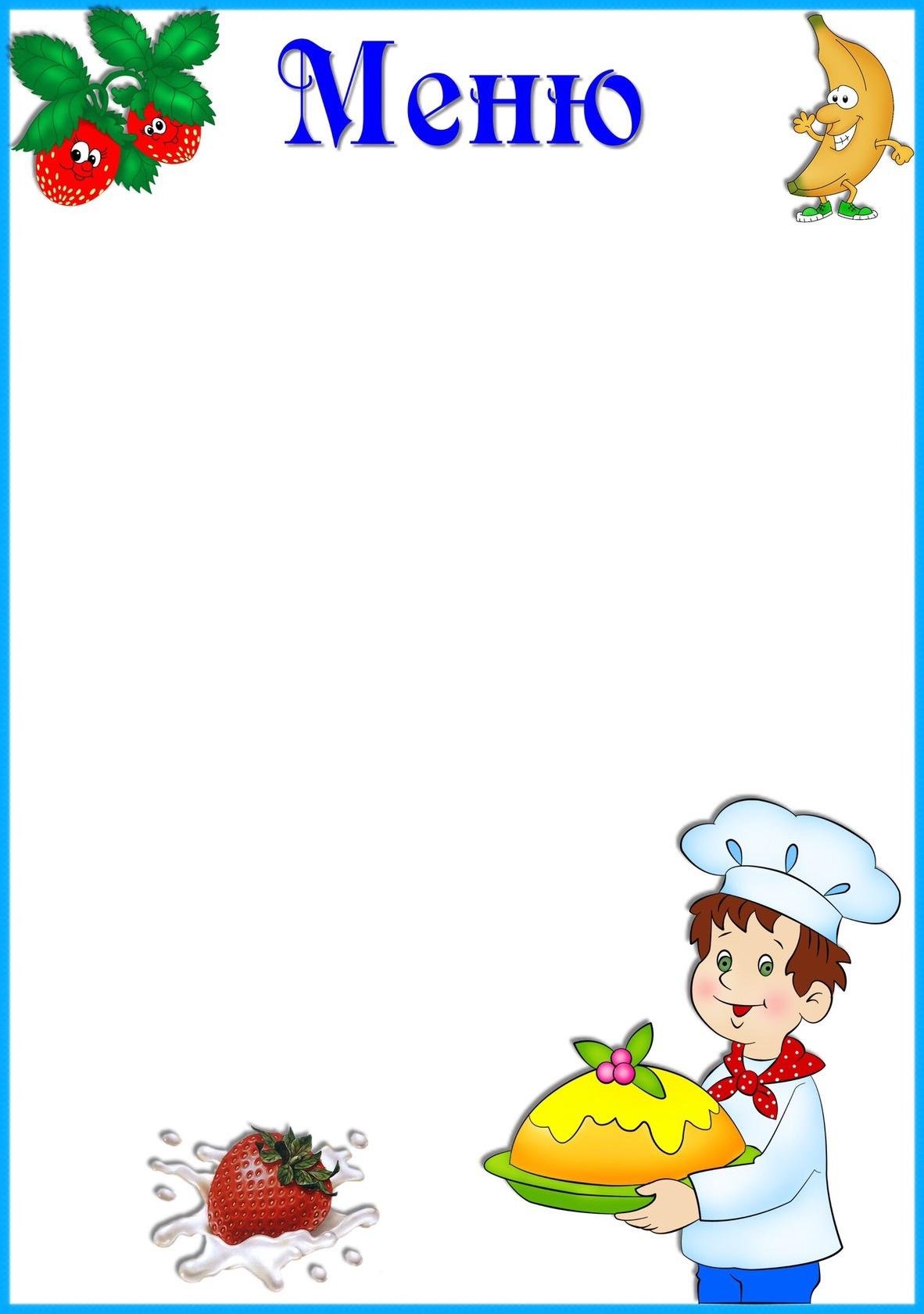 «19» сентября 2022г.   Приём  пищи                     Выход, г.Калорийность, ккал/ДжЦенаЗавтракЗавтракЗавтракЗавтракКаша ячневая200210,13/879,7718-23Чай  с сахаром180/20030/125,618-23Хлеб с сыром40/10171,5/718,0518-23Второй завтракСок200100/418,6811-89ОбедОбедОбедОбедСуп с рыбной фрикаделькой180/200129,37/541,6542-13Лапша отварная 120168/703,3842-13Котлета100161,64/676,7542-13Компот из шиповника180/20046,87/196,2442-13Хлеб пшеничный/ржаной 50/30117,5/491,9542-13ПолдникПолдникПолдникПолдникЧай 180/20030/125,68-66Булочка домашняя60176,32/738,228-66УжинУжинУжинУжинКаша Дружба200241,11/1009,0210-31Хлеб пшеничный40117,5/491,9510-31Чай180/20030/125,610-31ИТОГО1795,29/7516,5291-22